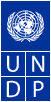 United Nations Development ProgrammeProcurement Notices HomeAbout UNDPThe Sustainable Development GoalsNews CentreGeneral informationProcurement at UNDP Sustainable procurement Procurement training About us Business opportunitiesProcurement notices Contract awards Vendors Doing business with UNDP How we buy Qualifications and eligibility Protest and sanctions Supplier ethics/code of conduct (pdf) More information for bidders Current Procurement NoticesSearch NoticesAwardsView Notice
^ Back to top 